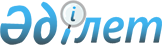 О внесении изменений в некоторые приказы Председателя Комитета национальной безопасности Республики КазахстанПриказ Председателя Комитета национальной безопасности Республики Казахстан от 10 декабря 2019 года № 764/қе-қа
      В соответствии с подпунктом 3) пункта 16 Положения о Комитете национальной безопасности Республики Казахстан, утвержденного Указом Президента Республики Казахстан от 1 апреля 1996 года № 2922, ПРИКАЗЫВАЮ:
      1. Утвердить прилагаемый перечень приказов Председателя Комитета национальной безопасности Республики Казахстан, в которые вносятся изменения, согласно приложению к настоящему приказу.
      2. Территориальным органам Комитета национальной безопасности Республики Казахстан:
      1) в месячный срок известить соответствующие территориальные органы Министерства юстиции Республики Казахстан о внесенных изменениях, указанных в пункте 1 настоящего приказа;
      2) в двухмесячный срок информировать Юридический департамент Комитета национальной безопасности Республики Казахстан об исполнении мероприятия, предусмотренного в подпункте 1) настоящего пункта.
      3. Департаменту кадров Комитета национальной безопасности Республики Казахстан в установленном законодательством порядке обеспечить:
      1) в течение двадцати календарных дней со дня подписания настоящего приказа направление его копии в электронном виде на казахском и русском языках в Республиканское государственное предприятие на праве хозяйственного ведения "Институт законодательства и правовой информации Республики Казахстан" Министерства юстиции Республики Казахстан для официального опубликования и включения в Эталонный контрольный банк нормативных правовых актов Республики Казахстан; 
      2) размещение настоящего приказа на интернет-ресурсе Комитета национальной безопасности Республики Казахстан.
      4. Настоящий приказ вводится в действие по истечении десяти календарных дней после дня его первого официального опубликования. Перечень приказов Председателя Комитета национальной безопасности Республики Казахстан, в которые вносятся изменения
      1. В приказ Председателя Комитета национальной безопасности Республики Казахстан от 9 декабря 2014 года № 397 "Об утверждении Положения о Департаменте Комитета национальной безопасности Республики Казахстан по Акмолинской области" (зарегистрированный в Реестре государственной регистрации нормативных правовых актов за № 10010, опубликован 16 января 2015 года в информационно-правовой системе "Әділет"):
      в Положении о Департаменте Комитета национальной безопасности Республики Казахстан по Акмолинской области, утвержденном указанным приказом:
      в пункте 5:
      подпункт 3) изложить в следующей редакции: 
      "3) Бурабайский районный отдел. Зона обеспечения – Бурабайский, Буландынский районы и район Биржан сал;";
      подпункт 5) изложить в следующей редакции: 
      "5) Целиноградский районный отдел. Зона обеспечения - Целиноградский, Ерейментауский, Аршалынский и Коргалжынский районы;";
      подпункт 8) исключить.
      2. В приказ Председателя Комитета национальной безопасности Республики Казахстан от 9 апреля 2015 года № 22 "Об утверждении Положения о Департаменте Комитета национальной безопасности Республики Казахстан по Костанайской области" (зарегистрированный в Реестре государственной регистрации нормативных правовых актов за № 10771, опубликованный в информационно-правовой системе "Әділет" от 29 апреля 2015 года):
      в Положении о Департаменте Комитета национальной безопасности Республики Казахстан по Костанайской области, утвержденном указанным приказом:
      подпункт 5) пункта 5 изложить в следующей редакции: 
      "5) Лисаковский городской отдел. Зона обслуживания – город Лисаковск, район Беимбета Майлина и Денисовский район;".
      3. В приказ Председателя Комитета национальной безопасности Республики Казахстан от 27 апреля 2015 года № 28 "Об утверждении Положения о Департаменте Комитета национальной безопасности Республики Казахстан по Мангистауской области" (зарегистрирован в Реестре государственной регистрации нормативных правовых актов за № 11022, опубликован 22 мая 2015 года в информационно-правовой системе "Әділет"):
      в Положении о Департаменте Комитета национальной безопасности Республики Казахстан по Мангистауской области, утвержденном указанным приказом:
      подпункт 5) пункта 5 изложить в следующей редакции:
      "5) Мунайлинский районный отдел. Зона обслуживания – Мунайлинский и Мангистауский районы.".
      4. В приказ Председателя Комитета национальной безопасности Республики Казахстан от 6 октября 2015 года № 78 "Об утверждении Положения о Департаменте Комитета национальной безопасности Республики Казахстан по городу Нур-Султану" (зарегистрирован в Реестре государственной регистрации нормативных правовых актов под № 12265, опубликован в информационно-правовой системе "Әділет" 27 ноября 2015 года):
      в Положении о Департаменте Комитета национальной безопасности Республики Казахстан по городу Нур-Султану, утвержденном указанным приказом:
      пункт 5 изложить в следующей редакции:
      "5. Департамент состоит из управлений, отделов, групп, образующих его структуру. В его состав входят следующие обособленные структурные подразделения:
      1) Алматинский районный отдел. Зона обслуживания – Алматинский район города Нур-Султана;
      2) Есильский районный отдел. Зона обслуживания – Есильский район города Нур-Султана;
      3) Сарыаркинский районный отдел. Зона обслуживания – Сарыаркинский район города Нур-Султана;
      4) Байконурский районный отдел. Зона обслуживания – Байконурский район города Нур-Султана.";
      пункт 10 изложить в следующей редакции:
      "10. Полное наименование Департамента – государственное учреждение "Департамент Комитета национальной безопасности Республики Казахстан по городу Нур-Султану.";
      в пункте 13:
      абзац первый изложить в следующей редакции:
      "13. Основными задачами Департамента в пределах города Нур-Султана являются:";
      подпункт 5) изложить в следующей редакции: 
      "5) участие в координации деятельности в сфере противодействия терроризму и экстремизму на территории города Нур-Султана;";
      в пункте 14:
      абзац первый изложить в следующей редакции:
      "14. Департамент в установленном законодательством Республики Казахстан порядке и в пределах своей компетенции на территории города Нур-Султана осуществляет следующие функции:";
      подпункт 7) изложить в следующей редакции: 
      "7) разрабатывает и реализует меры по противодействию терроризму и экстремизму, иной деятельности, направленной на насильственное изменение конституционного строя, нарушение целостности и подрыв безопасности Республики Казахстан, осуществляет координацию деятельности государственных органов в сферах противодействия терроризму и экстремизму. Организует проведение антитеррористических операций на территории города Нур-Султана;";
      подпункт 20) изложить в следующей редакции: 
      "20) принимает во взаимодействии с другими компетентными органами меры по обеспечению безопасности представительств иностранных государств и международных организаций на территории города Нур-Султана;";
      подпункт 28) изложить в следующей редакции: 
      "28) контролирует исполнение на территории города Нур-Султана системы правовых, административных, экономических, технических, программных и криптографических мер по защите государственных секретов;";
      подпункты 8) и 9) пункта 15 изложить в следующей редакции: 
      "8) принимает во взаимодействии с другими компетентными органами меры по обеспечению безопасности представительств иностранных государств и международных организаций на территории города Нур-Султана;
      9) участвует совместно с другими государственными органами в обеспечении безопасности глав государств, правительств зарубежных стран и руководителей международных организаций на период их пребывания в Республике Казахстан, а также проводимых на территории города Нур-Султана важных общественно-политических мероприятий;".
      5. В приказ Председателя Комитета национальной безопасности Республики Казахстан от 6 октября 2015 года № 81 "Об утверждении Положения о Департаменте Комитета национальной безопасности Республики Казахстан по Кызылординской области и городу Байконыр" (зарегистрирован в Реестре государственной регистрации нормативных правовых актов под № 12262, опубликован в информационно-правовой системе "Әділет" 10 октября 2015 года):
      в Положении о Департаменте Комитета национальной безопасности Республики Казахстан по Кызылординской области и городу Байконыр, утвержденном указанным приказом:
      подпункты 1) и 2) пункта 5 изложить в следующей редакции:
      "1) Байконырское городское управление, зона обслуживания: город Байконыр, поселки Торетам и Акай;
      2) Аральское районное отделение, зона обслуживания: Аральский район;".
      6. В приказ Председателя Комитета национальной безопасности Республики Казахстан от 6 октября 2015 года № 82 "Об утверждении Положения о Департаменте Комитета национальной безопасности Республики Казахстан по Восточно-Казахстанской области" (зарегистрированный в Реестре государственной регистрации нормативных правовых актов за № 12253, опубликованный в информационно-правовой системе "Әділет" от 9 ноября 2015 года): 
      в Положении о Департаменте Комитета национальной безопасности Республики Казахстан по Восточно-Казахстанской области, утвержденном указанным приказом:
      подпункт 5) пункта 5 изложить в следующей редакции:
      "5) Алтайский районный отдел. Зона обслуживания – район Алтай и Катон-Карагайский район;".
					© 2012. РГП на ПХВ «Институт законодательства и правовой информации Республики Казахстан» Министерства юстиции Республики Казахстан
				
      Председатель Комитета национальной безопасности
Республики Казахстан генерал-майор
национальной безопасности 

К. Масимов
Приложение
к приказу Председателя
Комитета национальной
безопасности
Республики Казахстан
от 10 декабря 2019 года № 764/қе-қа